Ćwiczenia dla Piotrka U i Kornela BTemat: Ćwiczenia rozciągające mięśnie przykurczone Obejrzyj obrazki i wykonaj po kolei każde ćwiczenie na tyle ile potrafisz.Powtarzaj codziennie przez cały tydzień.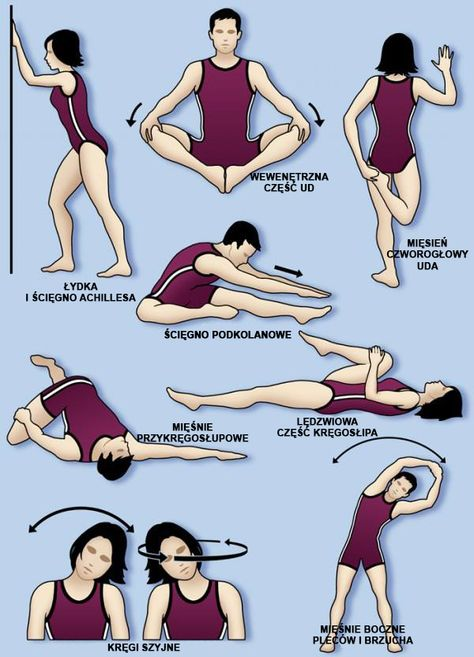 https://pl.pinterest.com/pin/557179785129934115/ 